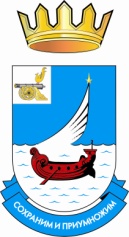 СОВЕТ ДЕПУТАТОВ ТРЕТЬЕГО СОЗЫВАРОДОМАНОВСКОГО СЕЛЬСКОГО ПОСЕЛЕНИЯГАГАРИНСКОГО РАЙОНА СМОЛЕНСКОЙ ОБЛАСТИРЕШЕНИЕот 10 ноября 2017 года			№34Об утверждении Положенияо бюджетном процессе в муниципальном образованииРодомановское сельское поселение Гагаринского района Смоленской областиВ соответствии с Бюджетным кодексом Российской Федерации, Федеральным законом от 06 октября 2003 г. № 131-ФЗ "Об общих принципах организации местного самоуправления в Российской Федерации", Уставом муниципального образования Родомановское сельское поселение Гагаринского района Смоленской области в целях определения правовых основ осуществления бюджетного процесса в муниципальном образовании Родомановское сельское поселение Гагаринского района Смоленской области Совет депутатов Родомановского сельского поселения Гагаринского района Смоленской области РЕШИЛ:1. Утвердить прилагаемое Положение о бюджетном процессе в муниципальном образовании Родомановское сельское поселение Гагаринского района Смоленской области.2. Признать утратившим силу решение Совета депутатов Родомановского сельского поселения Гагаринского района Смоленской области от 11 ноября 2016 г. № 30 «Об утверждении положения о бюджетном процессе в муниципальном образовании Родомановское сельское поселение Гагаринского района Смоленской области».3. Приостановить до 1 января 2018 года действие подпункта 19. пункта 2 статьи 2 Положения о бюджетном процессе в муниципальном образовании Родомановское сельское поселение Гагаринского района Смоленской области, утвержденного решением Совета депутатов Родомановского сельского поселения Гагаринского района Смоленской области от 10 ноября 2017 года № 34.4. Установить, что при формировании проекта решения о бюджете муниципального образования Родомановское сельское поселение Гагаринского района Смоленской области на 2018 год и плановый период 2019 и 2020 годов общий объем условно утверждаемых расходов на первый год планового периода не утверждается, а на второй год планового периода утверждается в объеме не менее 2,5 процента общего объема расходов бюджета муниципального образования Родомановское сельское поселение Гагаринского района Смоленской области на второй год планового периода.5. Настоящее решение вступает в силу с момента принятия и подлежит размещению на странице официального сайта МО «Гагаринский район» Смоленской области.Глава муниципального образованияРодомановское сельское поселениеГагаринского района Смоленской области				Н.К.ИвановаУТВЕРЖДЕНОрешением Совета депутатовРодомановского сельского поселения Гагаринского района Смоленской областиот 10.11.2017 № 34ПОЛОЖЕНИЕо бюджетном процессе в Родомановском сельском поселенииГагаринского района Смоленской областиНастоящее Положение регламентирует деятельность участников бюджетного процесса в Родомановском сельском поселении Гагаринского района Смоленской области (далее – поселение) составлению, рассмотрению,  утверждению проекта бюджета Родомановского сельского поселения Гагаринского района Смоленской области (далее – бюджет поселения), а также внешней проверке, рассмотрению и утверждению бюджетной отчетности.Глава 1. Составление, рассмотрение и утверждение проекта бюджета поселенияСтатья 1. Общие положения составления (утверждения) проекта бюджета поселенияПроект бюджета поселения составляется и утверждается сроком на три года (на очередной финансовый год и плановый период).Для составления проекта бюджета поселения на очередной финансовый год и плановый период  Администрация Родомановского сельского поселения Гагаринского района  Смоленской области  (далее – Администрация поселения) принимает правовой акт, в котором определяются порядок и сроки осуществления мероприятий, связанных с составлением проекта бюджета поселения, подготовкой документов и материалов, обязательных для одновременного предоставления с проектом решения о бюджете поселения на очередной финансовый год и плановый период.Проект решения о бюджете поселения на очередной финансовый год и плановый период утверждается путем изменения параметров планового периода утвержденного бюджета поселения и добавления к ним параметров второго года планового периода.Статья 2. Состав показателей, представляемых для рассмотрения и утверждения в проекте бюджета поселения 1. В проекте решения о бюджете поселения должны содержаться основные характеристики, к которым относятся:1) общий объем доходов бюджета поселения на очередной финансовый год и каждый год планового периода;2) общий объем расходов бюджета поселения на очередной финансовый год и каждый год планового периода;3) дефицит бюджета поселения на очередной финансовый год и каждый год планового периода.2. Решением о бюджете поселения утверждаются:1)перечень главных администраторов доходов бюджета поселения (с указанием их кодов, а также закрепляемых за ними видов (подвидов);2)перечень главных администраторов источников финансирования бюджета поселения (с указанием их кодов);3)прогнозируемые доходы бюджета поселения, за исключением безвозмездных поступлений, по группам, подгруппам, статьям доходов на очередной финансовый год и плановый период;4)прогнозируемые безвозмездные поступления в бюджет поселения по кодам видов доходов на очередной финансовый год и плановый период;5)распределение бюджетных ассигнований по разделам, подразделам, целевым статьям (муниципальным программам и непрограммным направлениям деятельности), группам (группам и подгруппам) видов расходов классификации расходов бюджетов на очередной финансовый год и плановый период;6) ведомственная структура расходов бюджета поселения на очередной финансовый год и ведомственная структура расходов на первый и второй годы планового периода (распределение бюджетных ассигнований по главным распорядителям бюджетных средств, разделам (подразделам), целевым статьям (муниципальным программам и непрограммным направлениям деятельности), группам (группам и подгруппам) видов расходов классификации расходов бюджета;7)общий объем бюджетных ассигнований, направляемых на  исполнение публичных нормативных обязательств в очередном финансовом году и плановом периоде;8) объем межбюджетных трансфертов, получаемых из других бюджетов и предоставляемых другим бюджетам бюджетной системы Российской Федерации в очередном финансовом году и плановом периоде;9) источники финансирования дефицита бюджета поселения на очередной финансовый год и плановый период (в случае принятия бюджета поселения на очередной финансовый год и плановый период с дефицитом);10) верхний предел муниципального долга по состоянию на 1 января года, следующего за очередным финансовым годом и каждым годом планового периода, с указанием, в том числе, верхнего предела муниципального долга по муниципальным гарантиям;11) предельный объем муниципального долга на очередной финансовый год и каждый год планового периода;12) цели предоставления субсидий  юридическим лицам (за исключением субсидий муниципальным учреждениям), индивидуальным предпринимателям, а также физическим лицам, указанным в статье 78  Бюджетного кодекса Российской Федерации,  с указанием объема бюджетных ассигнований на предоставление конкретной субсидии в  очередном финансовом году  и плановом периоде;13) цели предоставления субсидии некоммерческим организациям, не являющим муниципальными бюджетными учреждениями, муниципальными автономными учреждениями, муниципальными казенными учреждениями, объем бюджетных ассигнований на предоставление конкретной субсидии  в очередном финансовом году и плановом периоде;14) объем бюджетных ассигнований на финансовое обеспечение реализации муниципальных программ в очередном финансовом году и плановом периоде;15) размер резервного фонда Администрации поселения на очередной финансовый год и плановый период;16) объем расходов бюджета поселения на обслуживание муниципального долга;17) прогнозируемый объем доходов бюджета поселения в очередном финансовом году и плановом периоде по группам, подгруппам, статьям доходов в части доходов, установленных муниципальным правовым  актом органов местного самоуправления поселения о порядке и источниках формирования дорожного фонда поселения;18) объем бюджетных ассигнований  Дорожного фонда поселения на очередной финансовый год и плановый период;19) общий объем условно утверждаемых расходов в объеме не менее 2,5 процента  общего объема расходов бюджета поселения на первый год планового периода и не менее 5% общего объема расходов бюджета поселения (без учета расходов  бюджета поселения, предусмотренных за счет межбюджетных трансфертов из бюджетов бюджетной системы Российской Федерации, имеющих целевое назначение) на второй год планового периода;20) распределение бюджетных ассигнований по муниципальным программам и непрограммным направлениям деятельности на очередной финансовый год и плановый период.Статья 3. Внесение проекта поселения на рассмотрение Совета депутатов Родомановского сельского поселения Гагаринского района Смоленской области Проект решения о бюджете поселения на очередной год и плановый период вносится на рассмотрение Совета депутатов  Родомановского сельского поселения Гагаринского района Смоленской области (далее – Совет депутатов поселения) не позднее 15 ноября текущего финансового года.Проект решения о бюджете поселения на очередной год и плановый период предоставляется в Совет депутатов поселения одновременно со следующими документами и материалами:1) основные направления бюджетной и налоговой политики поселения на очередной финансовый год и плановый период;2) предварительные итоги социально-экономического развития поселения за истекший период текущего финансового года и ожидаемые итоги социально-экономического развития поселения за текущий финансовый год;3) прогноз социально-экономического развития муниципального образования на очередной финансовый год и плановый период;4) пояснительная записка к проекту бюджета поселения;5) методики (проекты методик) и расчеты распределения межбюджетных трансфертов на очередной финансовый год и плановый период;6) верхний предел муниципального внутреннего долга на 1 января года, следующего за очередным финансовым годом и каждым годом планового периода;7) оценка ожидаемого исполнения бюджета поселения  на текущий финансовый год;8) прогнозируемый объем доходов бюджета поселения в очередном финансовом году и плановом периоде по группам, подгруппам, статьям доходов в части доходов, установленных муниципальным правовым актом органов местного самоуправления поселения о дорожном фонде поселения;9) паспорта муниципальных программ;3. Совет депутатов поселения вправе запросить  иные документы и материалы, необходимые для рассмотрения проекта решения о бюджете поселения.4. Одновременно с проектом решения  о бюджете поселения Глава Администрации поселения вносит в Совет депутатов поселения проекты следующих правовых актов:-  о прогнозном плане поселения на очередной календарный год и плановый период;   -  о приостановлении действия или признании утратившими силу правовых актов поселения (или их отдельных положений), не обеспеченных источниками финансирования в очередном финансовом году и (или) плановом периоде.5. Правовые акты о внесение изменений в действующие правовые акты о налогах и сборах. Правовые акты, регулирующие бюджетные правоотношения, приводящие к изменению доходов бюджета поселения, вступающие в силу в очередном финансовом году и плановом периоде, должны быть приняты до внесения проекта решения о бюджете в Совет депутатов поселения, но не позднее 14 ноября текущего года.Статья 4. Общие вопросы рассмотрения проекта решения о бюджете поселенияСовет депутатов Родомановского сельского поселения Гагаринского района Смоленской области рассматривает проект решения о бюджете муниципального образования Родомановское сельское поселение Гагаринского района Смоленской области в одном чтении.Статья 5. Принятие к рассмотрению Советом депутатов поселения проекта решения о бюджете поселенияВнесенный Главой Администрации поселения проект решения о бюджете поселения направляется Главой муниципального образования Родомановское сельское поселение Гагаринского района Смоленской области (далее – Глава поселения) в Контрольно-счетный орган муниципального образования «Гагаринский район» Смоленской области (в соответствии с Соглашением о переданных полномочиях)  для подготовки заключения о соответствии проекта решения о бюджете требованиям бюджетного законодательства Российской Федерации. Контрольно-счетный орган муниципального образования «Гагаринский район» проверяет также соответствие представленных документов, материалов и проектов правовых актов требованиям  статьи 3 настоящего Положения. Контрольно-счетный орган обязан подготовить данное заключение в течение пяти рабочих дней со дня поступления проекта решения о бюджете поселения.Глава поселения на основе заключения Контрольно-счетного органа  муниципального образования «Гагаринский район» Смоленской области принимает решение о том, что проект решения о бюджете поселения принимается к рассмотрению либо подлежит возврату Главе Администрации поселения. Проект решения может быть возвращен Главе Администрации поселения, если состав предоставленных документов, материалов и проектов правовых актов не соответствует требованиям статьи 3 настоящего Положения.Если проект решения о бюджете поселения принимается к рассмотрению Главой поселения при представлении документов, материалов и проектов правовых актов, состав которых не соответствует требованиям статьи 3 настоящего Положения, то Глава поселения направляет Главе Администрации поселения  письменное обращение о необходимости представить Совету депутатов поселения документы, материалы и проекты правовых актов, которые не были предоставлены при внесении проекта решения о бюджете поселения. Глава Администрации поселения обязан представить необходимые документы, материалы и проекты правовых актов в течение двух дней со дня поступления в его адрес соответствующего обращения Главы поселения.В случае возврата по решению Главы поселения проекта решения о бюджете  поселения Глава Администрации поселения обязан представить проект решения о бюджете муниципального образования со всеми необходимыми документами, материалами и проектами муниципальных правовых актов в течение двух дней со дня поступления в его проекта решения о бюджете муниципального образования.Принятый к рассмотрению проект решения о бюджете  муниципального образования подлежит размещению на страничке официального сайта МО «Гагаринский район» Смоленской области по истечении трех дней со дня принятия его к рассмотрению.Статья 6. Публичные слушания по проекту решения о бюджете поселения          По проекту решения о бюджете поселения проводятся публичные слушания в порядке, установленном соответствующим правовым актом органов местного самоуправления поселения.Статья 7. Рассмотрение проекта решения о бюджете поселения Советом депутатов поселенияПринятый к рассмотрению проект решения о бюджете поселения направляется Главой поселения в постоянную комиссию по бюджету и финансам Совета депутатов поселения, которая рассматривает указанные документы и принимает решение в соответствии с Регламентом  Совета депутатов поселения.  Постоянная комиссия по бюджету и финансам Совета депутатов поселения по результатам рассмотрения проекта решения о бюджете поселения в течение 10 дней со дня поступление проекта решения о бюджете поселения готовит предложения на проект решения о бюджете поселения и предоставляет его Главе поселения.Глава поселения на основании решения постоянной комиссии по бюджету и финансам принимает решение о внесении проекта решения о бюджете поселения на рассмотрение Совета депутатов поселения либо о возвращении его Главе Администрации поселения.В случае возвращения проекта решения о бюджете поселения Главе Администрации поселения последний обязан представить доработанный проект решения о бюджете поселения в течение 5 дней со  дня поступления к нему проекта решения о бюджете.Статья  8. Порядок рассмотрения и приятия предложений и рекомендаций к проекту решения о бюджете поселенияПредложения и рекомендации к проекту решения о бюджете поселения, содержащиеся в заключении постоянной комиссии по бюджету и финансам Совета депутатов поселения, должны в обязательном порядке содержать предложения по соответствующему увеличению общего объема доходов бюджета поселения с указанием конкретных статей доходов бюджета поселения, по которым должно быть произведено такое увеличение.Статья 9. Рассмотрение Советом депутатов поселения проекта решения о бюджете поселенияПри рассмотрении Советом депутатов поселения проекта решения о бюджете поселения обсуждаются:1) концепция и прогноз социально-экономического  развития поселения на очередной финансовый год и плановый период;2) предварительные итоги      социально-экономического развития поселения за истекший период текущего финансового года и ожидаемые итоги социально-экономического развития поселения за текущий финансовый год;3) основные направления бюджетной и налоговой политики поселения на очередной финансовый год и плановый период;4)  оценка ожидаемого исполнения бюджета поселения на текущий финансовый год;5) рассматриваются рекомендации публичных слушаний по проекту бюджета поселения, а также обсуждаются следующие характеристики бюджета поселения очередной финансовый год и плановый период:1. общий объем доходов бюджета поселения (в том числе объем получаемых межбюджетных трансфертов) на очередной финансовый год и каждый год планового периода;2. общий объем расходов бюджета поселения на очередной финансовый год и каждый год планового периода;3. верхний предел муниципального внутреннего долга по состоянию на 1 января года, следующего за очередным финансовым годом и каждым годом планового периода;4. предельный объем муниципального внутреннего долга на очередной финансовый год и каждый год планового периода;5. общий объем бюджетных ассигнований, направляемых на исполнение публичных обязательств в очередном финансовом году и плановом периоде;6. общий объем межбюджетных трансфертов, получаемых из бюджета муниципального образования в бюджет поселения в очередном финансовом году и плановом периоде;7. объем расходов на обслуживание муниципального внутреннего долга в очередном финансовом году и каждом году планового периода;8. дефицит (в абсолютных цифрах и в процентах к общему годовому объему доходов поселения без учета безвозмездных поступлений) (профицит) бюджета поселения очередной финансовый год и каждый год планового периода);9. источники  финансирования дефицита бюджета поселения, установленные статьей 96 Бюджетного кодекса Российской Федерации (в случае принятия бюджета поселения на очередной финансовый год и плановый период с дефицитом),  с указанием статей и видов источников финансирования дефицита бюджета поселения (приложения к решению о бюджете поселения);10. условно утверждаемые расходы в объеме не менее 2,5 процента  общего объема расходов бюджета поселения на первый год планового периода и не менее 5% общего объема расходов бюджета поселения (без учета расходов  бюджета поселения, предусмотренных за счет межбюджетных трансфертов из бюджетов бюджетной системы Российской Федерации, имеющих целевое назначение) на второй год планового периода;11. приложение к проекту решения о бюджете поселения, устанавливающее перечень главных администраторов доходов бюджета поселения (с указанием их кодов, а также закрепляемых за ними видов (подвидов) доходов бюджета поселения;12. приложение к проекту решения о бюджете поселения, устанавливающее перечень главных администраторов источников финансирования дефицита бюджета поселения (с указанием их кодов);13. прогнозируемые доходы бюджета поселения, за исключением  безвозмездных поступлений, по группам, подгруппам, статьям доходов на очередной финансовый год и плановый период.14. прогнозируемые безвозмездные поступления в бюджет поселения в части безвозмездных поступлений по кодам видов доходов на очередной финансовый год и плановый период  (приложения к решению о бюджете поселения);15. распределение бюджетных ассигнований по разделам, подразделам, целевым статьям  (муниципальным программам и непрограммным направлениям деятельности), группам (группам и подгруппам)  видов расходов классификации расходов бюджетов на очередной финансовый год и плановый период (приложения к решению о бюджете поселения);16. ведомственная структура расходов бюджета поселения на очередной финансовый год и ведомственная структура расходов бюджета муниципального образования на первый и второй годы планового периода (распределение бюджетных ассигнований по разделам, подразделам, целевым статьям  (муниципальным программам и непрограммным направлениям деятельности), группам (группам и подгруппам)  видов расходов классификации расходов бюджетов)   (приложения к решению о бюджете поселения);17. объем  межбюджетных трансфертов, предоставляемых бюджетам из бюджета поселения в бюджет муниципального образования в очередном финансовом году и плановом периоде по каждому межбюджетному трансферту;18. программа муниципальных внутренних заимствований  поселения на очередной финансовый год и плановый период (приложения к решению о бюджете поселения);19. программа муниципальных гарантий поселения на очередной финансовый год и плановый период (приложения к решению о бюджете поселения);20. распределение бюджетных ассигнований по муниципальным программам и непрограммным направлениям деятельности на очередной финансовый год и плановый период (приложения к решению о бюджете поселения);21. объем бюджетных ассигнований дорожного фонда поселения  на очередной финансовый год и плановый период;22.  прогнозируемый объем доходов бюджета поселения в очередном финансовом году и плановом периоде по группам, подгруппам, статьям доходов в части доходов, установленных правовым актом поселения  о дорожном фонде поселения (приложения к решению о бюджете поселения);23. цели предоставления субсидий лицам, указанным в статьях 78 и 78.1 бюджетного кодекса Российской Федерации, объем бюджетных ассигнований на предоставление конкретной субсидии на очередной финансовый год и плановый период (за исключением субсидий муниципальным казенным учреждениям, муниципальным бюджетным учреждениям, муниципальным автономным учреждениям);24.  размер резервного фонда Администрации поселения на очередной финансовый год и плановый период;25.  иные показатели бюджета поселения, обязательные к утверждению в соответствии с Бюджетным кодексом Российской Федерации и настоящим Положением.2. Совет депутатов поселения рассматривает проект решения о бюджете поселения в соответствии требованиями Регламента. Решение о бюджете поселения считается принятым, если за него проголосовало более половины от общего числа депутатов.3. В случае если проект решения о бюджете поселения не будет принят Советом депутатов поселения, для преодоления возникших разногласий может быть создана согласительная комиссия. Согласительная комиссия создается совместным решением Совета депутатов поселения и Администрации поселения. В согласительную комиссию входит равное количество представителей Совета депутатов поселения и Администрации поселения. Согласительная комиссия рассматривает спорные вопросы в соответствии с Порядком работы согласительной комиссии, который определяется самой согласительной комиссией на ее первом заседании.По окончании работы согласительной комиссии сопредседатели согласительной комиссии в течение двух дней направляют Главе Администрации поселения протокол заседания согласительной комиссии. Положения, по которым стороны не выработали согласованного решения, вносятся на рассмотрение Совета депутатов поселения. 4. Администрация поселения дорабатывает проект решения о бюджете поселения с учетом протокола, предоставленного согласительной комиссией, и в течение трех дней предоставляет доработанный проект решения о бюджете поселения в Совет депутатов поселения.5. Принятое Советом депутатов поселения в результате повторного рассмотрения решение о бюджете поселения передается Главе поселения для его подписания и обнародования. Глава поселения обязан в срок, установленный Уставом поселения, обнародовать решение о бюджете поселения, удостоверив обнародование решения путем его подписания.6. Решение о бюджете поселения должно быть принято не позднее 31 декабря текущего финансового года.Статья 10. Опубликование и вступление в силу решения о бюджете поселенияРешение Совета депутатов поселения о бюджете поселения подлежит официальному опубликованию в соответствии с Бюджетным кодексом Российской Федерации и Уставом поселения.Решение о бюджете поселения вступает в силу с 1 января очередного финансового года.Статья 11. Временное управление бюджетом поселенияВ случае если решение о бюджете поселения не вступило в силу с начала финансового года, вводится временное управление бюджетом поселения, которое осуществляется уполномоченным лицом Администрации поселения (далее – уполномоченное лицо).Уполномоченное лицо ежемесячно доводит до Администрации поселения следующие показатели:-  бюджетные ассигнования и лимиты бюджетных обязательств в размере, не превышающем одной двенадцатой части бюджетных ассигнований и лимитов бюджетных обязательств в отчетном финансовом году;-  иные показатели, определяемые решением о бюджете поселения, применяются в размерах (нормативах) и порядке, установленных решением о бюджете поселения на отчетный финансовый год;-  порядок распределения и (или) предоставления межбюджетных трансфертов другим бюджетам бюджетной системы Российской Федерации сохраняется в виде, определенном на отчетный финансовый год.3.  Если решение о бюджете муниципального образования не вступило в силу через три месяца после начала финансового года уполномоченный орган организует исполнение бюджете поселения при соблюдении условий, определенных пунктом 2 настоящей статьи. При этом уполномоченный орган не имеет права:- доводить бюджетные ассигнования и лимиты бюджетных обязательств на бюджетные инвестиции и субсидии юридическим и физическим лицам;-  предоставлять бюджетные кредиты;-  осуществлять заимствование в размере более одной восьмой объема заимствований предыдущего финансового года в расчете на квартал;-  формировать резервные фонды.4. Указанные в пунктах 2 и 3 настоящей статьи ограничения не распространяются на расходы, связанные с выполнением публичных нормативных обязательств, обслуживанием и погашением муниципального долга.5.  Если решение о бюджете поселения не вступает в силу после начала текущего финансового года и исполнение бюджета до дня вступления в силу решения о бюджете осуществляется в соответствии со статьей 11 настоящего Положения, в течение одного месяца со дня вступления решения о бюджете поселения в силу Администрация поселения представляет на рассмотрение и утверждение Совету депутатов поселения проект решения о бюджете поселения, уточняющего показатели бюджета с учетом изменений за период временного исполнения бюджета поселения. Указанный проект решения рассматривается и утверждается Советом депутатов поселения в срок, не превышающий 15 дней со дня его предоставления.Статья 12. Внесение изменений в решение о бюджете поселенияГлава Администрации поселения представляет в Совет депутатов поселения проект решения о внесении изменений в решение о бюджете поселения по всем вопросам, являющимся предметом правового регулирования, в том числе в части, изменяющей основные характеристики бюджета поселения и распределение его расходов по разделам функциональной классификации расходов бюджетов Российской Федерации и ведомственной классификации расходов бюджета поселения.Глава поселения направляет проект решения о внесении изменений в решение о бюджете поселения в Контрольно-счетный орган муниципального образования «Гагаринский район» Смоленской области для подготовки заключения на проект решения. Контрольно-счетный орган муниципального образования «Гагаринский район» Смоленской области в срок, не превышающий трех рабочих дней, готовит заключение и направляет его в Совет депутатов поселения.В случае если в процессе исполнения бюджета поселения происходит снижение объема поступлений доходов поселения, что приводит к неполному финансированию расходов, предусмотренных решением о бюджете поселения, Глава Администрации поселения вносит в Совет депутатов поселения проект решения о внесении изменений в решение о бюджете поселения с предложением об уменьшении доходной части и сокращении расходов бюджета поселения со следующими документами и материалами:-  отчетом об исполнении бюджета поселения за истекший период текущего финансового года, включая последний месяц, предшествующий месяцу, в течение которого вносится указанный проект;-   отчетом об использовании средств резервного фонда Администрации поселения;-  пояснительной запиской с обоснованием причин и указанием факторов, обусловивших необходимость внесения изменений в решение о бюджете поселения.           В случае необходимости направить доходы, фактически полученные при исполнении бюджета поселения сверх утвержденных решением о бюджете поселения, на цели, отличные от уменьшения размера дефицита бюджета поселения и выплат, сокращающих долговые обязательства бюджета поселения либо в случае превышения ожидаемых фактических расходов над утвержденными годовыми назначениями Глава Администрации поселения вносит проект о внесении изменений в решение о бюджете поселения со следующими документами:-  отчетом об исполнении бюджета поселения квартал (полугодие) в котором превышение ожидаемых фактических расходов было получено;-  пояснительной запиской с обоснованием причин и указанием факторов, обусловивших необходимость внесения изменений в решение о бюджете поселения.            5. При рассмотрении указанных проектов заслушивается доклад Главы Администрации поселения (или уполномоченного им лица) о состоянии поступлений доходов и средств от заимствований в бюджет поселения. При рассмотрении проекта решения о бюджете Советом депутатов поселения утверждаются новые основные характеристики бюджета поселения, объемы ассигнований по разделам, подразделам, целевым статьям и видам расходов функциональной классификации расходов бюджетной системы Российской Федерации, а также распределение  бюджетных ассигнований по главным распорядителям и распорядителям бюджетных средств в соответствии с ведомственной структурой расходов бюджета поселения.Глава 2.  Внешняя проверка, рассмотрение и утверждение бюджетной отчетности     Статья 13. Отчеты об исполнении бюджета поселения за первый квартал, полугодие и девять месяцев текущего финансового годаОтчеты об исполнении бюджета поселения за первый квартал, полугодие и девять месяцев текущего финансового года  не позднее 15 числа второго месяца, следующего за отчетным периодом представляются уполномоченным работником Главе  Администрации поселения.Одновременно с отчетами об исполнении бюджета поселения за первый квартал, полугодие и девять месяцев текущего финансового года предоставляются пояснительные записки к ним,  отчеты об использовании бюджетных ассигнований резервного фонда Администрации поселения соответственно за первый квартал, полугодие и девять месяцев текущего финансового года.Глава Администрации поселения направляет утвержденные Администрацией поселения отчеты об исполнении бюджета поселения за первый квартал, полугодие и девять месяцев текущего финансового года в  Совет депутатов поселения не позднее пяти дней после их утверждения.Одновременно с отчетами об исполнении бюджета поселения за первый квартал, полугодие и девять месяцев текущего финансового года в Совет депутатов поселения направляются документы, указанные в пункте 2 настоящей статьи. Совет депутатов поселения вправе запросить иные документы, необходимые для рассмотрения отчетов об исполнении бюджета поселения за первый квартал, полугодие и девять месяцев текущего финансового года.Глава поселения направляет отчет об исполнении бюджета поселения за полугодие в Контрольно-счетный орган муниципального образования «Гагаринский район» Смоленской области, которая готовит заключение на отчет об исполнении бюджета поселения в течение 5 дней с даты их поступления.По результатам рассмотрения отчетов об исполнении бюджета поселения за первый квартал, полугодие и девять месяцев текущего финансового года  Совет депутатов поселения принимает соответствующий отчет к сведению. Решение о принятии отчета к сведению оформляется протоколом Совета депутатов  поселения. В протоколе могут содержаться замечания и рекомендации по исполнению бюджета поселения, а также дана оценка деятельности органов исполнительной власти поселения по исполнению бюджета поселения.Статья 14. Внешняя проверка годового отчета об исполнении бюджета поселенияГодовой отчет поселения до его рассмотрения Советом депутатов поселения подлежит внешней проверке Контрольно-счетным органом муниципального образования «Гагаринский район» Смоленской области, которая включает внешнюю проверку бюджетной отчетности главных распорядителей средств бюджета поселения, главных администраторов доходов бюджета поселения, главных администраторов источников финансирования дефицита бюджета поселения и подготовку заключения на годовой отчет об исполнении бюджета поселения.Администрация поселения представляет в Контрольно-счетный орган муниципального образования «Гагаринский район» Смоленской области годовой отчет об исполнении бюджета поселения не позднее 1 апреля текущего года. Одновременно с предоставлением годового отчета об исполнении бюджета предоставляются документы, указанные в пунктах  1-5 части 1 статьи 16 настоящего Положения.Подготовка Контрольно-счетным органом муниципального образования «Гагаринский район» Смоленской области заключения на годовой отчет об исполнении бюджета поселения проводится в срок, не превышающий одного месяца с даты его представления.Заключение Контрольно-счетного органа муниципального образования «Гагаринский район» Смоленской области на годовой отчет  об исполнении бюджета поселения направляется в Совет депутатов Родомановского сельского поселения с одновременным  направлением Главе Администрации поселения.  Статья 15. Предоставление годового отчета об исполнении бюджета поселения в Совет депутатов поселения. Рассмотрение и утверждение годового отчета об исполнении бюджета поселения Советом депутатов поселенияГлава Администрации поселения не позднее 1 мая текущего года представляет в Совет депутатов поселения одновременно годовой отчет об исполнении бюджета муниципального образования, проект решения об исполнении поселения за отчетный финансовый год, а также следующие документы:- баланс исполнения бюджета поселения;- отчет о финансовых результатах деятельности;- отчет о движении денежных средств;- пояснительную записку;-отчет об использовании бюджетных ассигнований резервного фонда Администрации поселения;-иные документы, предусмотренные бюджетным законодательством Российской Федерации.2. Совет депутатов поселения вправе запросить иные документы, необходимые для рассмотрения годового отчета об исполнении бюджета поселения.Годовой отчет об исполнении бюджета поселения за отчетный финансовый год утверждается решением Совета депутатов поселения с указанием общего объема доходов, расходов и дефицита (профицита) бюджета поселения. Отдельными приложениями к решению об исполнении бюджета поселения отчетный финансовый год утверждаются показатели:-доходов бюджета поселения по кодам классификации доходов бюджетов;- доходов бюджета поселения по кодам видов доходов, подвидам доходов классификации операций сектора государственного управления, относящихся к доходам бюджета;- расходов бюджета поселения по ведомственной структуре расходов бюджета;-расходов бюджета поселения по разделам и подразделам классификации расходов бюджета муниципального образования;-источников финансирования дефицита бюджета поселения по кодам классификации источников финансирования дефицитов бюджетов;-источников финансирования дефицита бюджета поселения по кодам групп, подгрупп, статей, видов источников финансирования дефицита бюджетов классификации операций государственного сектора управления, относящихся к источникам финансирования дефицитов бюджетов.По годовому отчету об исполнении бюджета поселения проводятся публичные слушания в порядке, установленном Советом депутатов поселения.1. При рассмотрении на заседании Совета депутатов поселения годового отчета об исполнении бюджета поселения заслушивается доклад Главы Администрации поселения (либо уполномоченного им лица), зачитывается доклад председателя Контрольно-счетного органа муниципального образования «Гагаринский район» Смоленской области, а также рассматриваются рекомендации публичных слушаний по годовому отчету об исполнении бюджета поселения.2. По результатам рассмотрения годового отчета об исполнении бюджета поселения Совет депутатов поселения принимает одно из следующих решений:-принять решение об исполнении бюджета поселения за отчетный финансовый год;-отклонить проект решения об исполнении бюджета поселения за отчетный финансовый год.3. В случае отклонения Советом депутатов поселения проекта решения об исполнении бюджета поселения за отчетный финансовый год, он возвращается Главе Администрации поселения  для устранения фактов недостоверного или неполного отражения данных и повторного предоставления в срок, не превышающий одного месяца.Глава 3. Заключительные положенияСтатья 17. Порядок применения настоящего ПоложенияПравовые нормы, установленные настоящим Положением, применяются в части, не противоречащей Бюджетному кодексу Российской Федерации, иному законодательству Российской Федерации, регулирующему бюджетные отношения.Статья 18. Вступление в силуНастоящее Положение вступает в силу с момента принятия и подлежит размещению на страничке официального сайта МО «Гагаринский район» Смоленской области.